Правила дорожного движения для велосипедистовВелосипеды должны двигаться по велосипедной дорожке, а при её отсутствии — по крайней правой полосе проезжей части в один ряд возможно правее. Допускается движение по обочине, если это не создаёт помех пешеходам. Движение велосипедов (как и любых других транспортных средств) по тротуарам запрещено, но на практике к велосипедистам на тротуаре относятся достаточно снисходительно.Колонны велосипедистов при движении по проезжей части должны быть разделены на группы по 10 велосипедистов. Для облегчения обгона расстояние между группами должно составлять 80—100 м.Водителям велосипеда запрещается:Водителям велосипеда запрещается:ездить, не держась за руль хотя бы одной рукой;ездить, не держась за руль хотя бы одной рукой;перевозить пассажиров, кроме ребёнка в возрасте до 7 лет на дополнительном сиденье, оборудованном надёжными подножками;перевозить пассажиров, кроме ребёнка в возрасте до 7 лет на дополнительном сиденье, оборудованном надёжными подножками;перевозить груз, который выступает более чем на 0,5 м по длине или ширине за габариты, или груз, мешающий управлению;перевозить груз, который выступает более чем на 0,5 м по длине или ширине за габариты, или груз, мешающий управлению;двигаться по дороге при наличии рядом велосипедной дорожки;двигаться по дороге при наличии рядом велосипедной дорожки;поворачивать налево или разворачиваться на дорогах с трамвайным движением и на дорогах, имеющих более одной полосы для движения в данном направлении (в этом случае нужно слезть с велосипеда и перейти дорогу по пешеходному переходу);поворачивать налево или разворачиваться на дорогах с трамвайным движением и на дорогах, имеющих более одной полосы для движения в данном направлении (в этом случае нужно слезть с велосипеда и перейти дорогу по пешеходному переходу);двигаться по автомагистралям;двигаться по автомагистралям;двигаться по дороге в тёмное время суток без включенного переднего белого фонаря.двигаться по дороге в тёмное время суток без включенного переднего белого фонаря.Запрещается буксировка велосипедов, а также велосипедами, кроме буксировки прицепа, предназначенного для эксплуатации с велосипедом.Запрещается буксировка велосипедов, а также велосипедами, кроме буксировки прицепа, предназначенного для эксплуатации с велосипедом.На перекрёстках действуют обычные правила приоритета (так, автомобиль, двигающийся по второстепенной дороге, должен уступить велосипеду, двигающемуся по главной). Автомобиль, поворачивающий направо, должен пропустить велосипедиста, двигающегося рядом с ним по той же дороге прямо.На нерегулируемом пересечении велосипедной дорожки с дорогой, расположенном вне перекрёстка, водители велосипедов должны уступить дорогу транспортным средствам, движущимся по этой дороге.На регулируемых перекрёстках велосипедисты должны подчиняться сигналам специальных велосипедных светофоров, а при их отсутствии — сигналам обычных транспортных светофоров (не пешеходных).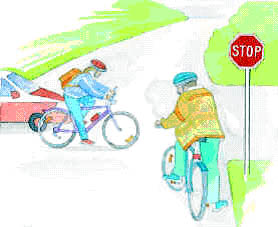 Перед поворотом следует сигнализировать о своём намерении следующим образом: вытянуть соответствующую направлению поворота прямую руку в сторону поворота или вытянуть противоположную направлению поворота согнутую в локте вертикально вверх руку в сторону, противоположную направлению поворота. О намерении остановиться следует сигнализировать, подняв любую руку вертикально вверх. При езде в группе есть также специальные знаки.Перед поворотом следует сигнализировать о своём намерении следующим образом: вытянуть соответствующую направлению поворота прямую руку в сторону поворота или вытянуть противоположную направлению поворота согнутую в локте вертикально вверх руку в сторону, противоположную направлению поворота. О намерении остановиться следует сигнализировать, подняв любую руку вертикально вверх. При езде в группе есть также специальные знаки.